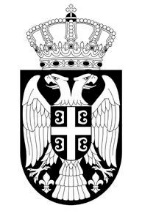 Република СрбијаМИНИСТАРСТВО ПРОСВЕТЕ,НАУКЕ И ТЕХНОЛОШКОГ РАЗВОЈАБрој:404-02- 40/2015-02/7Датум: 4.06.2015. годинеБеоградНемањина 22-26	Врши се исправка техничке грешке у конкурсној документацији за јавну набавку услуге - осигурање имовине и лица, редни број ОП/У/01/15 тако што се на страни 25/41 тачка 5) Опис предмета набавке услуга - партија 1, под тачком 2. - допунско здравствено осигурање, колона 2, хируршке интервенције, брише износ од 500.000,00 и замењује износом 200.000,00 колико је за исту ставку наведено у поглављу III Техничка спецификација Партија 1., на страни 5/41 Конкурсне документације за предметну јавну набавку.	Продужава се рок за подношење понуда.	Понуда се сматра благовременом уколико је примљена од стране наручиоца ддо 9.06.2015 године до 10:00 часова.	Јавно отварање понуда обавиће се дана 9.06.2015. са почетком у 10:30 часова.	Обавештење о техничкој исправци и продужетку рока за подношење понуда објавити на Порталу јавних набавки и интернет страници наручиоцаКомисија за јавну набавкуОП/У/01/15